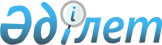 О районном бюджете на 2010-2012 годы
					
			Утративший силу
			
			
		
					Решение Целиноградского районного маслихата Акмолинской области от 22 декабря 2009 года № 163/25-4. Зарегистрировано Управлением юстиции Целиноградского района Акмолинской области 14 января 2010 года № 1-17-128. Утратило силу решением Целиноградского районного маслихата Акмолинской области от 4 марта 2011 года № 244/36-4      Сноска. Утратило силу решением Целиноградского районного маслихата Акмолинской области от 04.03.2011 № 244/36-4 (вступает в силу и вводится в действие со дня подписания).

      В соответствии с пунктом 2 статьи 75 Бюджетного кодекса Республики Казахстан от 4 декабря 2008 года, подпунктом 1 пункта 1 статьи 6 Закона Республики Казахстан «О местном государственном управлении и самоуправлении в Республике Казахстан» от 23 января 2001 года, согласно постановлению акимата Целиноградского района «О внесении на рассмотрение Целиноградского районного маслихата проекта решения районного маслихата «О районном бюджете на 2010-2012 годы» от 20 декабря 2009 года № 277 Целиноградский районный маслихат РЕШИЛ:



      1. Утвердить районный бюджет на 2010-2012 годы согласно приложениям 1, 2 и 3 соответственно, в том числе на 2010 год в следующих объемах:

      1) доходы – 5 096 589,4 тысяч тенге, в том числе по:

      налоговым поступлениям – 446 458 тысяч тенге;

      неналоговым поступлениям – 18 664 тысяч тенге;

      поступлениям от продажи основного капитала – 125 000 тысяч тенге;

      поступлениям официальных трансфертов – 4 506 467,4 тысяч тенге;

      2) затраты – 5 430 226 тысяч тенге;

      3) чистое бюджетное кредитование - 32 047 тысяч тенге;

      4) дефицит (профицит) бюджета – -365 683,6 тысяч тенге;

      5) финансирование дефицита (использование профицита) бюджета –  365 683,6 тысяч тенге.

      Сноска. Пункт 1 с изменениями, внесенными решениями Целиноградского районного маслихата Акмолинской области от 09.04.2010  № 176/27-4 (порядок введения в действие см. п. 2);от 23.07.2010 № 197/29-4 (порядок введения в действие с 1 января 2010 г.)



      2.Утвердить доходы районного бюджета за счет следующих источников:

      1) налоговых поступлений:

      индивидуального подоходного налога с доходов, не облагаемых у источника выплаты, и с физических лиц, осуществляющих деятельность по разовым талонам;

      социального налога;

      налога на имущество;

      земельного налога;

      налога на транспортные средства;

      акцизов;

      сборов за государственную регистрацию индивидуальных предпринимателей;

      лицензионного сбора за право занятия отдельными видами деятельности;

      сбора за государственную регистрацию юридических лиц;

      сборов за государственную регистрацию механических транспортных средств и прицепов;

      сборов за государственную регистрацию прав на недвижимое имущество и сделок с ним;

      государственные пошлины, кроме консульского сбора и государственных пошлин, зачисляемых в республиканский бюджет;

      2) неналоговых поступлений:

      штрафов, пени, санкции, взыскания, налагаемые государственными учреждениями, финансируемыми из бюджета района;

      прочих неналоговых поступлений в бюджет района;

      3) поступлений от продажи основного капитала:

      продажа земли и нематериальных активов;

      4) поступлений официальных трансфертов в бюджет района из республиканского и областного бюджетов, в том числе:

      целевых текущих трансфертов;

      целевых трансфертов на развитие;

      субвенции.



      3. Предусмотреть в районном бюджете целевые текущие трансферты:

      из республиканского бюджета:

      на содержание вновь вводимых объектов образования в сумме 69 330 тысяч тенге;

      на оснащение учебным оборудованием кабинетов физики, химии, биологии в государственных учреждениях основного среднего и общего среднего образования в сумме 4 097 тысяч тенге;

      на создание лингафонных и мультимедийных кабинетов в государственных учреждениях начального, основного среднего и общего среднего образования в сумме 11 082 тысяч тенге;

      для реализации мер социальной поддержки специалистов социальной сферы сельских населенных пунктов в сумме 4 523 тысяч тенге;

      на выплату единовременной материальной помощи участникам и инвалидам Великой Отечественной войны, а также лицам, приравненным к ним, военнослужащим, в том числе уволенным в запас (отставку), проходившим военную службу в период с 22 июня 1941 года по 3 сентября 1945 года в воинских частях, учреждениях, в военно-учебных заведениях, не входивших в состав действующей армии, награжденным медалью «За Победу над Германией в Великой Отечественной войне 1941-1945 годы» или медалью «За победу над Японией», лицам, проработавшим (прослужившим) не менее шести месяцев в тылу в годы Великой Отечественной войны и на обеспечение проезда участникам и инвалидам Великой Отечественной войны по странам Содружества Независимых Государств, по территории Республики Казахстан, а также оплаты им и сопровождающим их лицам расходов на питание, проживание, проезд для участия в праздничных мероприятиях в городах Москве, Астане к 65-летию Победы в Великой Отечественной войне в сумме 7 190 тысяч тенге;

      на обеспечение проезда участникам и инвалидам Великой Отечественной войны к 65-летию Дня победы в Великой Отечественной войне в сумме 313,2 тысяч тенге;

      на выплату государственной адресной социальной помощи в сумме 2 150 тысяч тенге;

      на выплату ежемесячного государственного пособия на детей до 18 лет в сумме 4 400 тысяч тенге;

      на содержание подразделений местных исполнительных органов в области ветеринарии в сумме 18 890 тысяч тенге;

      на обеспечение учебными материалами организаций образования по предмету «Самопознание» в сумме 5 947 тысяч тенге;

      на проведение противоэпизоотических мероприятий в сумме 13 658 тысяч тенге;

      в рамках реализации стратегии региональной занятости и переподготовки кадров:

      на расширение программ молодежной практики в сумме 1 920 тысяч тенге;

      на создание социальных рабочих мест в сумме 2 400 тысяч тенге;

      на капитальный ремонт котельной и тепловых сетей в ауле Акмол в сумме 175 100 тысяч тенге;

      на капитальный ремонт  системы водоснабжения и водоотведения (1 очередь) в ауле Акмол в сумме 120 000 тысяч тенге;

      на реализацию государственного образовательного заказа в дошкольных организациях образования в сумме 24 691 тысяч тенге;

      из областного бюджета:

      на оказание социальной помощи участникам и инвалидам Великой отечественной войны на расходы за коммунальные услуги в сумме 890 тысяч тенге;

      на выплату единовременной материальной помощи участникам и инвалидам Великой Отечественной войны, а также лицам, приравненным к ним, военнослужащим, в том числе уволенным в запас (отставку), проходившим военную службу в период с 22 июня 1941 года по 3 сентября 1945 года в воинских частях, учреждениях, в военно-учебных заведениях, не входивших в состав действующей армии, награжденным медалью «За победу над Германией в Великой Отечественной войне 1941-1945 годы» или медалью «За победу над Японией», проработавшим (прослужившим) не менее шести месяцев в тылу в годы Великой Отечественной войны к 65-летию Победы в Великой Отечественной войне в сумме 5 242 тысяч тенге»;

      на оплату за учебу в колледжах студентам из малообеспеченных и многодетных семей в сумме 4 364 тысяч тенге;

      в рамках реализации стратегии региональной занятости и переподготовки кадров:

      на текущий ремонт дорог районного значения  в сумме 10 000 тысяч тенге;

      на текущий ремонт внутрипоселковых дорог в ауле Акмол в сумме 10 000 тысяч тенге;

      на ремонт третьего котла центральной котельной в ауле Акмол в сумме 8 300 тысяч тенге.

      Сноска. Пункт 3 с изменениями, внесенными решениями Целиноградского районного маслихата Акмолинской области от 09.04.2010 № 176/27-4 (порядок введения в действие см. п. 2);от 23.07.2010 № 197/29-4 (порядок введения в действие с 1 января 2010 г.)



      4. Предусмотреть в районном бюджете целевые трансферты на развитие:

      из республиканского бюджета:

      на развитие села Кощи в сумме 2 786 000 тысяч тенге;

      на строительство детского сада на 320 мест в ауле Кабанбай батыра в сумме 209 000 тысяч тенге;

      на завершение строительства детского сада на 320 мест в ауле Акмол в сумме 94 052,2 тысяч тенге;

      в рамках реализации стратегии региональной занятости и переподготовки кадров:

      на электроснабжение 70 жилых домов в селе Талапкер в сумме 24 342 тысяч тенге;

      на развитие и обустройство инженерно-коммуникационной инфраструктуры в сумме 30 000 тысяч тенге;

      из областного бюджета:

      на создание автоматизированной информационно-графической системы государственного градостроительного кадастра в сумме 16 546 тысяч тенге.

      Сноска. Пункт 4 с изменениями, внесенными решениями Целиноградского районного маслихата Акмолинской области от 09.04.2010 № 176/27-4 (порядок введения в действие см. п. 2);от 23.07.2010 № 197/29-4 (порядок введения в действие с 1 января 2010 г.)



      4-1. Учесть, что в районном бюджете на 2010 год в установленном законодательством порядке использованы свободные остатки бюджетных средств, образовавшиеся на 1 января 2010 года, в сумме 87 036,6 тысяч тенге, в том числе:

      на неиспользованные в течение 2009 года суммы целевых трансфертов из республиканского бюджета, разрешенные к использованию в 2010 году с соблюдением их целевого назначения в сумме 57 461,6 тысяч тенге;

      на возврат неиспользованных (недоиспользованных) целевых трансфертов, выделенных из республиканского и областного бюджетов в 2009 году, в сумме 17 112,2 тысяч тенге;

      на развитие и обустройство инженерно-коммуникационной инфраструктуры в сумме 2 500 тысяч тенге;

      на развитие системы водоснабжения в сумме 1 851,8 тысяч тенге;

      на землеустройство, проводимое при установлении границ аулов (сел), аульных (сельских) округов, в сумме 2 973 тысяч тенге;

      на организации работ по зонированию земель в сумме 1 600 тысяч тенге;

      на функционирование системы водоснабжения и водоотведения в сумме 2 000 тысяч тенге;

      на строительство жилья в сумме 1 538 тысяч тенге;

      Сноска. Дополнен пункт 4-1, решением Целиноградского районного маслихата Акмолинской области от 09.04.2010 № 176/27-4 (порядок введения в действие см. п. 2)



      5. Предусмотреть в районном бюджете кредит из республиканского бюджета:

      для реализации мер социальной поддержки специалистов социальной сферы сельских населенных пунктов в сумме 32 047 тысяч тенге;

      на строительство и (или) приобретение жилья по нулевой ставке вознаграждения в соответствии с Государственной программой жилищного строительства в Республике Казахстан на 2008-2010 годы в сумме 246 600 тысяч тенге.

      Сноска. Пункт 5 с изменениями, внесенными решением Целиноградского районного маслихата Акмолинской области от 09.04.2010 № 176/27-4 (порядок введения в действие см. п. 2)



      6. В составе расходов районного бюджета на 2010 год предусмотреть доплаты в размере 25 процентов от окладов и тарифных ставок специалистам, проживающим и работающим в сельской местности, районных организаций образования, социального обеспечения, культуры и спорта, финансируемых из районного бюджета.



      7. Утвердить перечень бюджетных программ развития районного бюджета на 2010 год согласно приложению 4.



      8. Утвердить перечень районных бюджетных программ, не подлежащих секвестру в процессе исполнения районного бюджета на 2010 год, согласно приложению 5.



      9. Утвердить перечень бюджетных программ по администраторам аппаратов акимов сельских округов согласно приложению 6.



      10. Настоящее решение вступает в силу со дня государственной регистрации в Управлении юстиции Целиноградского района и вводится в действие с 1 января 2010 года.      Председатель сессии Целиноградского

      районного маслихата                        Т.Куандыков      Секретарь Целиноградского

      районного маслихата                        Б.Мажренов      СОГЛАСОВАНО:      Аким Целиноградского района                М.Мынжанов      Начальник государственного

      учреждения «Отдел экономики и

      бюджетного планирования

      Целиноградского района»                    А.Ибраева      Начальник государственного

      учреждения «Отдел финансов

      Целиноградского района»                    В.Скрипко

Утверждено приложение 1 к решению

Целиноградского районного маслихата

от 22 декабря 2009 года 163/25-4      Сноска. Приложение 1 в редакции решения Целиноградского районного маслихата Акмолинской области от 09.04.2010 № 176/27-4 (порядок введения в действие см. п. 2);от 23.07.2010 № 197/29-4 (порядок введения в действие с 1 января 2010 г.) Районный бюджет на 2010 год

Утверждено приложение 2 к решению

Целиноградского районного маслихата

от 22 декабря  2009 года 163/25-4 Районный бюджет на 2011 год

Утверждено приложение 3 к решению

Целиноградского районного маслихата

от 22 декабря  2009 года 163/25-4 Районный бюджет на 2012 год

Утверждено приложение 4 к решению

Целиноградского районного маслихата

от 22 декабря 2009 года 163/25-4 Перечень бюджетных программ

развития районного бюджета на 2010 год

Утверждено приложение 5 к решению

Целиноградского районного маслихата

от 22 декабря 2009 года 163/25-4 Перечень бюджетных программ развития

районного бюджета на 2010 год

Утверждено приложение 6 к решению

Целиноградского районного маслихата

от 22 декабря 2009 года 163/25-4      Сноска. Приложение 6 в редакции решения Целиноградского районного маслихата Акмолинской области от 09.04.2010 № 176/27-4 (порядок введения в действие см. п. 2);от 23.07.2010 № 197/29-4 (порядок введения в действие с 1 января 2010 г.) Перечень бюджетных программ по

администраторам аппаратов акимов

сельских округов
					© 2012. РГП на ПХВ «Институт законодательства и правовой информации Республики Казахстан» Министерства юстиции Республики Казахстан
				КтКлКлПкНаименованиесумма122342010I. Доходы5 096 589,4 1Налоговые поступления446 458 01Подоходный налог24 659 2Индивидуальный подоходный налог24 659 03Социальный налог242 735 1Социальный налог242 735 04Hалоги на собственность157 507 1Hалоги на имущество100 679 3Земельный налог29 654 4Hалог на транспортные средства25 699 04Единый земельный налог1 475 5Единый земельный налог1 475 05Внутренние налоги на товары, работы и услуги18 245 2Акцизы2 235 3Поступления за использование природных и других ресурсов5 950 4Сборы за ведение предпринимательской и профессиональной деятельности9 982 5Налог на игорный бизнес78 108Обязательные платежи, взимаемые за совершение юридически значимых действий и (или) выдачу документов уполномоченными на то государственными органами или должностными лицами3 312 1Государственная пошлина3 312 2Неналоговые поступления18 664 01Доходы от государственной собственности108 5Доходы от аренды имущества, находящегося в государственной собственности108 1Штрафы, пеня, санкции, взыскания, налагаемые государственными учреждениями, финансируемыми из государственного бюджета, а также содержащимися и финансируемыми из бюджета (сметы расходов) Национального Банка Республики Казахстан17 232 06Прочие неналоговые поступления1 324 1Прочие неналоговые поступления1 324 3Поступления от продажи основного капитала125 000 01Продажа государственного имущества, закрепленного за государственными учреждениями30 000 1Продажа государственного имущества, закрепленного за государственными учреждениями30 000 03Продажа земли и нематериальных активов95 000 1Продажа земли 95 000 4Поступления официальных трансфертов4 506 467,4 02Трансферты из вышестоящих органов государственного управления4 506 467,4 2Трансферты из областного бюджета4 506 467,4 ФГРПфУчрПрНаименованиеСУММАII Затраты5 430 226,0 1Государственные услуги общего характера156 031,0 1Представительные, исполнительные и другие органы, выполняющие общие функции государственного управления 145 110 112Аппарат маслихата района (города областного значения)9 950 001Услуги по обеспечению деятельности маслихата района (города областного значения)9 950 1122Аппарат акима района (города областного значения)29 348 001Услуги по обеспечению деятельности акима района (города областного значения)29 348 1123Аппарат акима района в городе, города районного значения, поселка, аула (села), аульного (сельского) округа105 812 001Услуги по обеспечению деятельности акима района в городе, города районного значения, поселка, аула (села), аульного (сельского) округа104 102 023Материально-техническое оснащение государственных органов1 710 2452Отдел финансов района (города областного значения)5 991 001Услуги по реализации государственной политики в области исполнения бюджета района (города областного значения) и управления коммунальной собственностью района (города областного значения)5 258 003Проведение оценки имущества в целях налогообложения733 5453Отдел экономики и бюджетного планирования района (города областного значения)4 930 001Услуги по реализации государственной политики в области формирования и развития экономической политики, системы государственного планирования и управления района (города областного значения)4 930 2Оборона448 1Военные нужды448 122Аппарат акима района (города областного значения)448 005Мероприятия в рамках исполнения всеобщей воинской обязанности448 4Образование1 513 101,0 1Дошкольное воспитание и обучение104 226,0 464Отдел образования района (города областного значения)104 226,0 009Обеспечение деятельности организации дошкольного воспитания и обучения104 226 2Начальное общее, основное общее, среднее общее образование1 034 565 123Аппарат акима района в городе, города районного значения, поселка, аула (села), аульного (сельского) округа3 153 005Организация бесплатного подвоза учащихся до школы и обратно в аульной (сельской) местности3 153 2464Отдел образования района (города областного значения)1 031 412,0 003Общеобразовательное обучение1 031 412,0 9Прочие услуги в области образования 374 310 464Отдел образования района (города областного значения)18 361 001Услуги по реализации государственной политики на местном уровне в области образования5 414 005Приобретение и доставка учебников, учебно-методических комплексов для государственных учреждений образования района (города областного значения)12 947 9467Отдел строительства района (города областного значения)355 949 037Строительство и реконструкция объектов образования355 949 6Социальная помощь и социальное обеспечение95 340,2 2Социальная помощь81 812,2 451Отдел занятости и социальных программ района (города областного значения)81 812,2 002Программа занятости19 405 005Государственная адресная социальная помощь4 506 006Жилищная помощь967 007Социальная помощь отдельным категориям нуждающихся граждан по решениям местных представительных органов7 754 010Материальное обеспечение детей-инвалидов, воспитывающихся и обучающихся на дому713 014Оказание социальной помощи нуждающимся гражданам на дому14 703 016Государственные пособия на детей до 18 лет17 166 017Обеспечение нуждающихся инвалидов специальными гигиеническими средствами и предоставление услуг специалистами жестового языка, индивидуальными помощниками в соответствии с индивидуальной программой реабилитации инвалида3 853 019Обеспечение проезда участникам и инвалидам Великой Отечественной войны по странам Содружества Независимых Государств, по территории Республики Казахстан, а также оплаты им и сопровождающим их лицам расходов на питание, проживание, проезд для участия в праздничных мероприятиях в городах Москва, Астана к 65-летию Победы в Великой Отечественной войне313,2 020Выплата единовременной материальной помощи участникам и инвалидам Великой Отечественной войны, а также лицам, приравненным к ним, военнослужащим, в том числе уволенным в запас (отставку), проходившим военную службу в период с 22 июня 1941 года по 3 сентября 1945 года в воинских частях, учреждениях, в военно-учебных заведениях, не входивших в состав действующей армии, награжденным медалью «За победу над Германией в Великой Отечественной войне 1941-1945 гг.» или медалью «За победу над Японией», проработавшим (прослужившим) не менее шести месяцев в тылу в годы Великой Отечественной войны к 65-летию Победы в Великой Отечественной войне12 432 9451Отдел занятости и социальных программ района (города областного значения)13 528 001Услуги по реализации государственной политики на местном уровне в области обеспечения занятости и реализации социальных программ для населения12 764 011Оплата услуг по зачислению, выплате и доставке пособий и других социальных выплат464 022Материально-техническое оснащение государственных органов300 7Жилищно-коммунальное хозяйство3 484 095,8 1467Отдел строительства района (города областного значения)3 072 064,8 004Развитие и обустройство и (или) приобретение инженерно-коммуникационной инфраструктуры2 823 064,8 019Строительство жилья249 000 2Коммунальное хозяйство379 400 458Отдел жилищно-коммунального хозяйства, пассажирского транспорта и автомобильных дорог района (города областного значения)379 400 012Функционирование системы водоснабжения и водоотведения2 000 026Организация эксплуатации тепловых сетей, находящихся в коммунальной собственности районов (городов областного значения)74 000 030Ремонт инженерно-коммуникационной инфраструктуры и благоустройство населенных пунктов в рамках реализации cтратегии региональной занятости и переподготовки кадров:303 400 467Отдел строительства района (города областного значения)24 342 031Развитие инженерно-коммуникационной инфраструктуры и благоустройство населенных пунктов в рамках реализации стратегии региональной занятости и переподготовки кадров24 342 3Благоустройство населенных пунктов8 289 123Аппарат акима района в городе, города районного значения, поселка, аула (села), аульного (сельского) округа8 289 008Освещение улиц населенных пунктов7 289 011Благоустройство и озеленение населенных пунктов1 000 8Культура, спорт, туризм и информационное пространство70 748 1455Отдел культуры и развития языков района (города областного значения)40 024 003Поддержка культурно-досуговой работы40 024 2465Отдел спорта района (города областного значения)1 220 006Проведение спортивных соревнований на районном (города областного значения ) уровне503 007Подготовка и участие членов сборных команд района (города областного значения) по различным видам спорта на областных спортивных соревнованиях717 3455Отдел культуры и развития языков района (города областного значения)9 838 006Функционирование районных (городских) библиотек9 788 007Развитие государственного языка и других языков народа Казахстана50 456Отдел внутренней политики района (города областного значения)8 489 002Услуги по проведению государственной информационной политики через газеты и журналы 8 489 9455Отдел культуры и развития языков района (города областного значения)4 340 001Услуги по реализации государственной политики на местном уровне в области развития языков и культуры4 340 456Отдел внутренней политики района (города областного значения)3 511 001Услуги по реализации государственной политики на местном уровне в области информации, укрепления государственности и формирования социального оптимизма граждан3 511 465Отдел физической культуры и спорта района (города областного значения)3 326 001Услуги по реализации государственной политики на местном уровне в сфере физической культуры и спорта3 326 10Сельское, водное, лесное, рыбное хозяйство, особо охраняемые природные территории, охрана окружающей среды и животного мира, земельные отношения39 987,8 1Сельское хозяйство14 259 453Отдел экономики и бюджетного планирования района (города областного значения)4 523 099Реализация мер социальной поддержки специалистов социальной сферы сельских населенных пунктов за счет целевого трансферта из республиканского бюджета4 523 462Отдел сельского хозяйства района (города областного значения)6 178 001Услуги по реализации государственной политики на местном уровне в сфере сельского хозяйства6 178 473Отдел ветеринарии района (города областного значения)3 558 001Услуги по реализации государственной политики на местном уровне в сфере ветеринарии3 273 004Материально-техническое оснащение государственных органов285 6Земельные отношения10 219 463Отдел земельных отношений района (города областного значения)10 219 001Услуги по реализации государственной политики в области регулирования земельных отношений на территории района (города областного значения)5 646 004Организация работ по зонированию земель1 600 006Землеустройство, проводимое при установлении границ городов районного значения, районов в городе, поселков аулов (сел), аульных (сельских) округов2 973 2467Отдел строительства района (города областного значения)1 851,8 012Развитие системы водоснабжения1 851,8 9473Отдел ветеринарии района (города областного значения)13 658 011Проведение противоэпизоотических мероприятий13 658 11Промышленность, архитектурная, градостроительная и строительная деятельность26 907 2467Отдел строительства района (города областного значения)5 448 001Услуги по реализации государственной политики на местном уровне в области строительства5 448 468Отдел архитектуры и градостроительства района (города областного значения)21 459 001Услуги по реализации государственной политики в области архитектуры и градостроительства на местном уровне4 913 002Создание информационных систем16 546 003Разработка схем градостроительного развития территории района и генеральных планов населенных пунктов- 12Транспорт и коммуникации20 000,0 9Прочие услуги в сфере транспорта и коммуникаций20 000 458Отдел жилищно-коммунального хозяйства, пассажирского транспорта и автомобильных дорог района (города областного значения)20 000 008Ремонт и содержание автомобильных дорог районного значения, улиц городов и населенных пунктов в рамках реализации стратегии региональной занятости и переподготовки кадров20 000 13Прочие6 455 3469Отдел предпринимательства района (города областного значения)3 093 001Услуги по реализации государственной политики на местном уровне в области развития предпринимательства и промышленности3 093 9458Отдел жилищно-коммунального хозяйства, пассажирского транспорта и автомобильных дорог района (города областного значения)3 362 001Услуги по реализации государственной политики на местном уровне в области жилищно-коммунального хозяйства, пассажирского транспорта и автомобильных дорог3 362 15Трансферты17 112,2 452Отдел финансов района (города областного значения)17 112,2 006Возврат неиспользованных (недоиспользованных) целевых трансфертов14 282,2 016Возврат, использованных не по целевому назначению 

целевых трансфертов2 830,0 III. Чистое бюджетное кредитование32 047 10Сельское, водное, лесное, рыбное хозяйство, особо охраняемые природные территории, охрана окружающей среды и животного мира, земельные отношения32 047 453Отдел экономики и бюджетного планирования района (города областного значения)32 047 006Бюджетные кредиты для реализации мер социальной поддержки специалистов социальной сферы сельских населенных пунктов32 047 IV. Сальдо по операциям с финансовыми активами 0 Приобретение финансовых активов0 139452Отдел финансов района (города областного значения)0 014Формирование или увеличение уставного капитала юридических лицV. Дефицит (профицит) бюджета-365 683,6 VI. Финансирование дефицита (использование профицита) бюджета365 683,6 7Поступления займов278 647,0 01Внутренние государственные займы278 647,0 2Договоры займа278 647,0 8Используемые остатки бюджетных средств87 036,6 01Остатки бюджетных средств87 036,6 1Свободные остатки бюджетных средств87 036,6 КтКлКлПкНаименованиесумма122342011I. Доходы2 806 493,0 1Налоговые поступления415 510 01Подоходный налог24 572 2Индивидуальный подоходный налог24 572 03Социальный налог257 936 1Социальный налог257 936 04Hалоги на собственность111 866 1Hалоги на имущество64 331 3Земельный налог28 688 4Hалог на транспортные средства17 780 04Единый земельный налог1 067 5Единый земельный налог1 067 05Внутренние налоги на товары, работы и услуги17 953 2Акцизы2 235 3Поступления за использование природных и других ресурсов8 754 4Сборы за ведение предпринимательской и профессиональной деятельности6 964 108Обязательные платежи, взимаемые за совершение юридически значимых действий и (или) выдачу документов уполномоченными на то государственными органами или должностными лицами3 183 1Государственная пошлина3 183 2Неналоговые поступления14 908 04Штрафы, пеня, санкции, взыскания, налагаемые государственными учреждениями, финансируемыми из государственного бюджета, а также содержащимися и финансируемыми из бюджета (сметы расходов) Национального Банка Республики Казахстан14 908 1Штрафы, пеня, санкции, взыскания, налагаемые государственными учреждениями, финансируемыми из государственного бюджета, а также содержащимися и финансируемыми из бюджета (сметы расходов) Национального Банка Республики Казахстан14 908 3Поступления от продажи основного капитала145 000 03Продажа земли и нематериальных активов145 000 1Продажа земли145 000 4Поступления официальных трансфертов2 231 075,0 02Трансферты из вышестоящих органов государственного управления2 231 075,0 2Трансферты из областного бюджета2 231 075,0 ФГРПфУчрПрНаименованиеСУММАII Затраты2 806 493,0 1Государственные услуги общего характера200 052,0 1Представительные, исполнительные и другие органы, выполняющие общие функции государственного управления 185 298 112Аппарат маслихата района (города областного значения)12 949 001Услуги по обеспечению деятельности маслихата района (города областного значения)12 949 1122Аппарат акима района (города областного значения)36 326 001Услуги по обеспечению деятельности акима района36 326 1123Аппарат акима района в городе, города районного значения, поселка, аула (села), аульного (сельского) округа136 023 001Услуги по обеспечению деятельности акима района в городе, города районного значения, поселка, аула (села), аульного (сельского) округа136 023 2452Отдел финансов района (города областного значения)7 925 001Услуги по реализации государственной политики в области исполнения и контроля за исполнением бюджета района и управления коммунальной собственностью района (города областного значения)7 141 003Проведение оценки имущества в целях налогообложения784 5453Отдел экономики и бюджетного планирования района (города областного значения)6 829 001Услуги по реализации государственной политики в области формирования и развития экономической политики, системы государственного планирования и управления района (города областного значения)6 829 2Оборона448 1Военные нужды448 122Аппарат акима района (города областного значения)448 005Мероприятия в рамках исполнения всеобщей воинской обязанности448 4Образование2 372 150,0 1Дошкольное воспитание и обучение38 825,0 464Отдел образования района (города областного значения)38 825,0 009Обеспечение деятельности организации дошкольного воспитания и обучения38 825 2Начальное общее, основное общее, среднее общее образование1 305 987 123Аппарат акима района в городе, города районного значения, поселка, аула (села), аульного (сельского) округа6 691 005Организация бесплатного подвоза учащихся до школы и обратно в аульной (сельской) местности6 691 2464Отдел образования района (города областного значения)1 299 296,0 003Общеобразовательное обучение1 299 296,0 9Прочие услуги в области образования 1 027 338 464Отдел образования района (города областного значения)7 338 001Услуги по реализации государственной политики на местном уровне в области образования7 338 9467Отдел строительства района (города областного значения)1 020 000 037Строительство и реконструкция объектов образования1 020 000 6Социальная помощь и социальное обеспечение79 849 2Социальная помощь62 074 451Отдел занятости и социальных программ района (города областного значения)62 074 002Программа занятости15 261 005Государственная адресная социальная помощь5 946 006Жилищная помощь805 007Социальная помощь отдельным категориям нуждающихся граждан по решениям местных представительных органов2 500 010Материальное обеспечение детей-инвалидов, воспитывающихся и обучающихся на дому871 014Оказание социальной помощи нуждающимся гражданам на дому18 074 016Государственные пособия на детей до 18 лет13 943 017Обеспечение нуждающихся инвалидов специальными гигиеническими средствами и предоставление услуг специалистами жестового языка, индивидуальными помощниками в соответствии с индивидуальной программой реабилитации инвалида4 674 9451Отдел занятости и социальных программ района (города областного значения)17 775 001Услуги по реализации государственной политики на местном уровне в области обеспечения занятости социальных программ для населения17 432 011Оплата услуг по зачислению, выплате и доставке пособий и других социальных выплат343 7Жилищно-коммунальное хозяйство17 182 3Благоустройство населенных пунктов17 182 123Аппарат акима района в городе, города районного значения, поселка, аула (села), аульного (сельского) округа17 182 008Освещение улиц населенных пунктов17 182 8Культура, спорт, туризм и информационное пространство96 206 1455Отдел культуры и развития языков района (города областного значения)54 506 003Поддержка культурно-досуговой работы54 506 2465Отдел спорта района (города областного значения)1 273 006Проведение спортивных соревнований на районном (города областного значения) уровне503 007Подготовка и участие членов сборных команд района (города областного значения) по различным видам спорта на областных спортивных соревнованиях770 3455Отдел культуры и развития языков района (города областного значения)16 379 006Функционирование районных библиотек16 329 007Развитие государственного языка и других языков народов Казахстана50 456Отдел внутренней политики района (города областного значения)8 165 002Услуги по проведению государственной информационной политики через газеты и журналы 8 165 9455Отдел культуры и развития языков района (города областного значения)6 211 001Услуги по реализации государственной политики на местном уровне в области развития языков и культуры6 211 456Отдел внутренней политики района (города областного значения)4 899 001Услуги по реализации государственной политики на местном уровне в области информации, укрепления государственности и формирования социального оптимизма граждан4 899 465Отдел физической культуры и спорта района (города областного значения)4 773 001Услуги по реализации государственной политики на местном уровне в сфере физической культуры и спорта4 773 10Сельское, водное, лесное, рыбное хозяйство, особо охраняемые природные территории, охрана окружающей среды и животного мира, земельные отношения18 643,0 1Сельское хозяйство10 822 462Отдел сельского хозяйства района (города областного значения)10 822 001Услуги по реализации государственной политики на местном уровне в сфере сельского хозяйства10 822 007Материально-техническое оснащение государственных органов6Земельные отношения7 821 463Отдел земельных отношений района (города областного значения)7 821 001Услуги по реализации государственной политики в области регулирования земельных отношений на территории района (города областного значения)7 821 11Промышленность, архитектурная, градостроительная и строительная деятельность12 874 2467Отдел строительства района (города областного значения)7 438 001Услуги по реализации государственной политики на местном уровне в области строительства7 438 468Отдел архитектуры и градостроительства района (города областного значения)5 436 001Услуги по реализации государственной политики в области архитектуры и градостроительства на местном уровне5 436 13Прочие9 089 3469Отдел предпринимательства района (города областного значения)4 525 001Услуги по реализации государственной политики на местном уровне в области развития предпринимательства и промышленности4 525 9458Отдел жилищно-коммунального хозяйства, пассажирского транспорта и автомобильных дорог района (города областного значения)4 564 001Услуги по реализации государственной политики на местном уровне в области жилищно-коммунального хозяйства, пассажирского транспорта и автомобильных дорог4 564 III. Чистое бюджетное кредитование0 IV. Сальдо по операциям с финансовыми активами0 Приобретение финансовых активов0 139452Отдел финансов района (города областного значения)0 014Формирование или увеличение уставного капитала юридических лицV. Дефицит (профицит) бюджета0,0 VII. Финансирования дефицита (использование профицита) бюджета7Поступления займов0,0 01Внутренние государственные займы0,0 2Договоры займа0,0 003Займы, получаемые местным исполнительным органом района (города областного значения)КтКлКлПкНаименованиесумма122345I. Доходы1 999 907,0 1Налоговые поступления415 510 01Подоходный налог24 572 2Индивидуальный подоходный налог24 572 03Социальный налог257 936 1Социальный налог257 936 04Hалоги на собственность111 866 1Hалоги на имущество64 331 3Земельный налог28 688 4Hалог на транспортные средства17 780 04Единый земельный налог1 067 5Единый земельный налог1 067 05Внутренние налоги на товары, работы и услуги17 953 2Акцизы2 235 3Поступления за использование природных и других ресурсов8 754 4Сборы за ведение предпринимательской и профессиональной деятельности6 964 108Обязательные платежи, взимаемые за совершение юридически значимых действий и (или) выдачу документов уполномоченными на то государственными органами или должностными лицами3 183 1Государственная пошлина3 183 2Неналоговые поступления14 908 04Штрафы, пеня, санкции, взыскания, налагаемые государственными учреждениями, финансируемыми из государственного бюджета, а также содержащимися и финансируемыми из бюджета (сметы расходов) Национального Банка Республики Казахстан 14 908 1Штрафы, пеня, санкции, взыскания, налагаемые государственными учреждениями, финансируемыми из государственного бюджета, а также содержащимися и финансируемыми из бюджета (сметы расходов) Национального Банка Республики Казахстан14 908 3Поступления от продажи основного капитала58 880 03Продажа земли и нематериальных активов58 880 1Продажа земли58 880 4Поступления официальных трансфертов 1 510 609,0 02Трансферты из вышестоящих органов государственного управления1 510 609,0 2Трансферты из областного бюджета1 510 609,0 ФГРПфУчрПрНаименованиеСУММАII Затраты1 999 907,0 1Государственные услуги общего характера204 652,0 1Представительные, исполнительные и другие органы, выполняющие общие функции государственного управления 189 898 112Аппарат маслихата района (города областного значения)12 949 001Услуги по обеспечению деятельности маслихата района (города областного значения)12 949 1122Аппарат акима района (города областного значения)36 326 001Услуги по обеспечению деятельности акима района36 326 1123Аппарат акима района в городе, города районного значения, поселка, аула (села), аульного (сельского) округа140 623 001Услуги по обеспечению деятельности акима района в городе, города районного значения, поселка, аула (села), аульного (сельского) округа140 623 2452Отдел финансов района (города областного значения)7 925 001Услуги по реализации государственной политики в области исполнения и контроля за исполнением бюджета района и управления коммунальной собственностью района (города областного значения)7 141 003Проведение оценки имущества в целях налогообложения784 5453Отдел экономики и бюджетного планирования района (города областного значения)6 829 001Услуги по реализации государственной политики в области формирования и развития экономической политики, системы государственного планирования и управления района (города областного значения)6 829 2Оборона448 1Военные нужды448 122Аппарат акима района (города областного значения)448 005Мероприятия в рамках исполнения всеобщей воинской обязанности448 4Образование1 558 612,0 1Дошкольное воспитание и обучение49 765,0 464Отдел образования района (города областного значения)49 765,0 009Обеспечение деятельности организации дошкольного воспитания и обучения49 765 2Начальное общее, основное общее, среднее общее образование1 501 509 123Аппарат акима района в городе, города районного значения, поселка, аула (села), аульного (сельского) округа6 691 005Организация бесплатного подвоза учащихся до школы и обратно в аульной (сельской) местности6 691 2464Отдел образования района (города областного значения)1 494 818,0 003Общеобразовательное обучение1 494 818,0 9Прочие услуги в области образования7 338 464Отдел образования района (города областного значения)7 338 001Услуги по реализации государственной политики на местном уровне в области образования7 338 6Социальная помощь и социальное обеспечение80 595 2Социальная помощь62 796 451Отдел занятости и социальных программ района (города областного значения)62 796 002Программа занятости15 381 005Государственная адресная социальная помощь6 362 006Жилищная помощь805 007Социальная помощь отдельным категориям нуждающихся граждан по решениям местных представительных органов2 500 010Материальное обеспечение детей-инвалидов, воспитывающихся и обучающихся на дому932 014Оказание социальной помощи нуждающимся гражданам на дому18 199 016Государственные пособия на детей до 18 лет13 943 017Обеспечение нуждающихся инвалидов специальными гигиеническими средствами и предоставление услуг специалистами жестового языка, индивидуальными помощниками в соответствии с индивидуальной программой реабилитации инвалида4 674 9451Отдел занятости и социальных программ района (города областного значения)17 799 001Услуги по реализации государственной политики на местном уровне в области обеспечения занятости социальных программ для населения17 432 011Оплата услуг по зачислению, выплате и доставке пособий и других социальных выплат367 7Жилищно-коммунальное хозяйство17 182 3Благоустройство населенных пунктов17 182 123Аппарат акима района в городе, города районного значения, поселка, аула (села), аульного (сельского) округа17 182 008Освещение улиц населенных пунктов17 182 8Культура, спорт, туризм и информационное пространство96 166 1455Отдел культуры и развития языков района (города областного значения)54 506 003Поддержка культурно-досуговой работы54 506 2465Отдел спорта района (города областного значения)1 273 006Проведение спортивных соревнований на районном (города областного значения ) уровне503 007Подготовка и участие членов сборных команд района (города областного значения) по различным видам спорта на областных спортивных соревнованиях770 3455Отдел культуры и развития языков района (города областного значения)16 429 006Функционирование районных библиотек16 379 007Развитие государственного языка и других языков народов Казахстана50 456Отдел внутренней политики района (города областного значения)8 075 002Услуги по проведению государственной информационной политики через газеты и журналы8 075 9455Отдел культуры и развития языков района (города областного значения)6 211 001Услуги по реализации государственной политики на местном уровне в области развития языков и культуры6 211 456Отдел внутренней политики района (города областного значения)4 899 001Услуги по реализации государственной политики на местном уровне в области информации, укрепления государственности и формирования социального оптимизма граждан4 899 465Отдел физической культуры и спорта района (города областного значения)4 773 001Услуги по реализации государственной политики на местном уровне в сфере физической культуры и спорта4 773 10Сельское, водное, лесное, рыбное хозяйство, особо охраняемые природные территории, охрана окружающей среды и животного мира, земельные отношения19 102,0 1Сельское хозяйство11 281 462Отдел сельского хозяйства района (города областного значения)11 281 001Услуги по реализации государственной политики на местном уровне в сфере сельского хозяйства11 281 6Земельные отношения7 821 463Отдел земельных отношений района (города областного значения)7 821 001Услуги по реализации государственной политики в области регулирования земельных отношений на территории района (города областного значения)7 821 11Промышленность, архитектурная, градостроительная и строительная деятельность14 061 2467Отдел строительства района (города областного значения)8 625 001Услуги по реализации государственной политики на местном уровне в области строительства8 625 468Отдел архитектуры и градостроительства района (города областного значения)5 436 001Услуги по реализации государственной политики в области архитектуры и градостроительства на местном уровне 5 436 13Прочие9 089 3469Отдел предпринимательства района (города областного значения)4 525 001Услуги по реализации государственной политики на местном уровне в области развития предпринимательства и промышленности4 525 9458Отдел жилищно-коммунального хозяйства, пассажирского транспорта и автомобильных дорог района (города областного значения)4 564 001Услуги по реализации государственной политики на местном уровне в области жилищно-коммунального хозяйства, пассажирского транспорта и автомобильных дорог4 564 III. Чистое бюджетное кредитование0 IV. Сальдо по операциям с финансовыми активами0 Приобретение финансовых активов0 139452Отдел финансов района (города областного значения)0 014Формирование или увеличение уставного капитала юридических лицV. Дефицит (профицит) бюджета0,0 VII. Финансирования дефицита (использование профицита) бюджета7Поступления займов0,0 01Внутренние государственные займы0,0 2Договоры займа0,0 003Займы, получаемые местным исполнительным органом района (города областного значения)ФГРПфУчрПрП/пНаименованиеII Затраты4Образование1467Отдел строительства района (города областного значения)037Развитие объектов образования011За счет трансфертов из республиканского бюджета7Жилищно-коммунальное хозяйство1467Отдел строительства района (города областного значения)004Развитие и обустройство инженерно-коммуникационной инфраструктуры011За счет трансфертов из республиканского бюджета2467Отдел строительства района (города областного значения)031Развитие инженерно-коммуникационной инфраструктуры и благоустройство населенных пунктов в рамках реализации стратегии региональной занятости и переподготовки кадров027За счет трансфертов из республиканского бюджета10Промышленность, архитектурная, градостроительная и строительная деятельность468Отдел архитектуры и градостроительства района (города областного значения)002Создание информационных системФГРУчрПрНаименованиеII Затраты4Образование464Отдел образования района (города областного значения)003Общеобразовательное обучениеФ

Г

РП

фУ

ч

рП

рНаименованиеСУММАв том

числев том

числеФ

Г

РП

фУ

ч

рП

рНаименованиеСУММААппа-

рат

акима

Ман-

шук-

ского

сель-

ского

окру-

гаАп-

па-

рат

аки-

ма

Та-

лап-

кер-

ско-

го

сель-

ско-

го

ок-

ру-

гаII Затраты115544439257711Государственные услуги общего характера10410243275428123Аппарат акима района в городе, города районного значения, поселка, аула (села), аульного (сельского) округа10410243275428001Услуги по обеспечению деятельности акима района в городе, города районного значения, поселка, аула (села), аульного (сельского) округа10410243275428023Материально-техническое оснащение государственных органов171095954Образование31530343123Аппарат акима района в городе, города районного значения, поселка, аула (села), аульного (сельского) округа31530343005Организация бесплатного подвоза учащихся до школы и обратно в аульной (сельской) местности31533436Социальная помощь и социальное обеспечение000123Аппарат акима района в городе, города районного значения, поселка, аула (села), аульного (сельского) округа000003Оказание социальной помощи нуждающимся гражданам на дому0007Жилищно-коммунальное хозяйство8289650Благоустройство населенных пунктов0123Аппарат акима района в городе, города районного значения, поселка, аула (села), аульного (сельского) округа8289650009Обеспечение санитарии населенных пунктов0008Освещение улиц населенных пунктов728965011Благоустройство и озеленение населенных пунктов1000Аппарат

акима

Прире-

чен-

ского

сель-

ского

округаАппа-

рат

акима

Кара-

от-

кель-

ского

сель-

ского

округаАппарат

акима

При-

озер-

ного

сель-

ского

округаАппа-

рат

акима

Ново-

ишим-

ского

сель-

ского

округаАппарат

акима

Софиев-

ского

сель-

ского

округаАппарат

акима

Красно-

ярского

сель-

ского

округаАппарат

акима

сель-

ского

округа

Кошкар-

баеваАппа-

рат

акима

Лугов-

ского

сель-

ского

округа5441596363728281550963594711484051415963565580005443635947114690514159635655800054436359471146905141596356558000544363594711469095959595959595950071716600000071716600007171660000000000000000000000030000115660015030000115660015030011566150Аппарат

акима

Кощин-

ского

сель-

ского

округаАппа-

рат

акима

сель-

ского

округа

Кабан-

бай

батыраАппарат

акима

Оразак-

ского

сель-

ского

округаАппарат

акима

Челкар-

ского

сель-

ского

округаАппарат

акима

аульного

округа

АкмолАппарат

акима

Макси-

мов-

ского

сель-

ского

округаАппарат

акима

Воздви-

жен-

ского

сель-

ского

округаАппа-

рат

акима

Коян-

дин-

ского

сель-

ского

округа9614771960625064114427671585944745642721956134668748974215859447456427219561346687489742158594474564272195613466874897421585944749595959595959595650449396101700650449396101700065449396101700000000000000000000390750000293625000390750000293625000390750019362501000